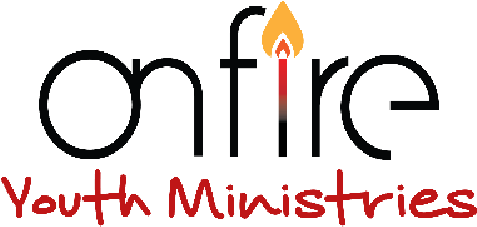 Scholarship Application While OnFire Youth Ministries is a Christian charitable organization, the Ignite Learning Center and the New Covenant Christian School are both open to any student regardless of religious belief. Students may be introduced to Christian principles and beliefs. Person Completing Application: ________________________________________  Date: ___________ Relationship to student: ______________________________   Telephone:  __________________________ Which school is this application for?Ignite Learning CenterNew Covenant Christian SchoolStudent InformationName of Student: _____________________________________                  Age: __________               DOB: ______________________ 	 Last Grade Completed: __________________________ Name of Parent or Guardian:____________________________________________________Telephone:  Home: _______________________		Cell: ________________________ Address: ___________________________________ 	City: ___________________  State/ Zip__________ Does Student live with Parent:     Yes          No    		 Guardian:     Yes          No  If Guardian, relationship to student:_______________________________________________ If not, name:_________________________________________________________________ Address: ________________________________________	City: ___________________  State/ Zip__________ Is student a ward of the state?     Yes          No      Foster Care?     Yes          No		Age at time of placement: __________ Adopted?     Yes          No		Age at time of adoption: ____________ Family InformationCustodial Parent(s): ___________________________________________________________ Address: ____________________________________City: ___________________ State/Zip__________ Mother’s Employer: __________________________________ Telephone: ________________ Father’s Employer: __________________________________ Telephone:  ________________  Are parents divorced?     Yes          No     Custody Arrangements? _______________________ Name of Divorced Parent: ____________________________ Active in student’s life?     Yes          No Did either parent remarried?     Yes          No	Name of step-parent(s): ________________________________________________________ Does student get along with step-parent(s)?     Yes          No     Does the student have siblings?     Yes          No   		How many? ______   Describe relationship with siblings: ________________________________________________ Any legal issues pending:     Yes          No	Describe: _____________________________________________________________________________________________________________ Family Church: _____________________________ Pastor: ____________________________ Scholastic InformationName of current school: _______________________________________      Grade: ________ Has student ever been suspended?     Yes          No	Expelled?     Yes          No    Explain:_____________________________________________________________________ ___________________________________________________________________________Has the student had disciplinary difficulty at school?     Yes          NoIf yes, explain:________________________________________________________________ ___________________________________________________________________________Does the student have a juvenile or arrest record?     Yes          NoIf yes, explain:________________________________________________________________ ____________________________________________________________________________Has student ever used tobacco or nonprescription drugs of any kind?     Yes          NoIf yes, explain: ____________________________________________________________________________________________________________________________________________ Please indicate academic level of student’s previous work? Excellent _______ Good _______  Average _____________  Poor _________ Has student ever failed an academic subject in school?     Yes          NoIf yes, explain: ________________________________________________________________ ____________________________________________________________________________Scholarship InformationThe tuition for a student at either school varies from year to year. If awarded to your child, the student and their family will not be expected to pay the full tuition. On-Fire Youth Ministries asks that families provide a portion of the expense for the student’s education. Details of this excellent scholarship opportunity is explained and examined during the personal interview portion of the admission process. To assist in scholarship determination, the following information is required: Number of people living in household? ________ How many under the age of 18? __________Household income?  ____________________	Any Financial Hardships?     Yes          No   If yes, describe: _________________________________________________________________________________________________________________________________________Please provide a copy of your previous year’s Federal Income Tax Record General InformationHow did you hear about this scholarship opportunity? ________________________________________________________________________________________________________________________________________________________Reason for selecting the indicated school for the noted student? ________________________________________________________________________________________________________________________________________________________Signatures__________________________________                                  _____________________                Student Signature 						              Date __________________________________                                  _____________________                            Parent/Guardian Signature 						  DateApplication must be filled out completely before it can be processed.